 Жаба в норке (Toad in the hole) –  по сути, это мясная сосиска, запеченная в пудинге.  Ингредиенты блюда: Сосиски или колбаски – 8 шт.Яйца – 3 шт.Мука – 200 гМолоко – 200 млСоль – 0,5 ч.л.Масло растительное – 2 ст.л.Рецепт приготовления:  Растительное масло распределить по всей площади противня, выложить сосиски или колбаски и поставить в духовку. Запечь сосиски при 200 градусах 10 минут. В это время подготовить тесто. Яйца взбить, добавить молоко, соль и постепенно всыпать муку. Тесто хорошо взбить, чтобы не осталось комочков. Вылить подготовленное тесто сверху на сосиски и поставить в духовку. Выпекать жабу в норке необходимо при 200 градусах 30 минут. После вынимания пудинг начнет опадать, и это нормально.Яйца по-шотландски (Scotch eggs) – традиционное шотландское блюдо,  Ингредиенты блюда: Ветчина – 500 гЯйца – 8 шт.Горчица – 0,5 ч.л.Анчоусы – 4-5 филеМука – 100 гСухари панировочные – 150 гПерец черный молотый,соль Масло для фритюраРецепт приготовления:  Шесть яиц отварить в кипящей   воде в течение 8 мин..Ветчину измельчить в блендере или в мясорубке, смешать с мелко нарезанными анчоусами, солью и перцем. Разделить ветчину на 6 равных частей. В отдельные миски всыпать панировочные сухари, муку и, также отдельно, слегка взбитые оставшиеся яйца. Каждое отваренное яйцо обернуть ветчиной, обвалять в муке, после в яйце, затем в сухарях. Яйца по-шотландски обжарить со всех сторон во фритюре не больше 4 минут.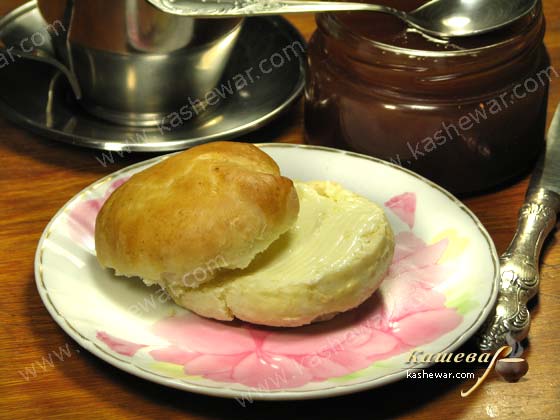 Сконы (scones)–   английские булочки, которые подают к чаю, предварительно разрезав вдоль и смазав маслом, джемом или вареньем.Ингредиенты блюда: Мука – 600 гСахар – 100 гРазрыхлитель – 4 ч.л.Молоко – 100 млМасло сливочное – 100 гСливки – 150 гЖир для смазкиРецепт приготовления:   Муку просеять, смешать с сахаром, разрыхлителем и тертым маслом. Все хорошо перемешать и растереть в крошку. После в крошку добавить сливки, влить молоко и быстро замесить эластичное тесто. Готовое тесто раскатать в пласт приблизительно 2 см и вырезать небольшие кружочки. Противень смазать жиром, выложить вырезанные из теста кружочки и выпекать в разогретой до 190 градусов 10-15 минут, до светло-золотистого цвета.         Рыба с картофельными чипсами «Fish and Chips». –  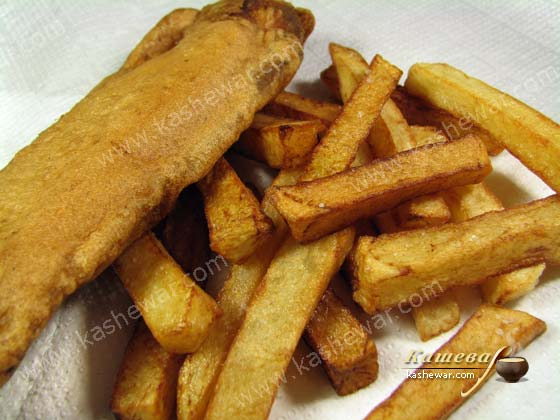 Ингредиенты блюда: Филе рыбы – 250 гЯйца – 2 шт.Мука – 250 гПиво – 250 млСоль,перец черный молотыйКартофель – 1 кгМасло растительное – 2 лРецепт приготовления: Картофель очистить и нарезать на брусочки в 1 см толщиной,промыть его в холодной воде и обсушить при помощи полотенца. Яичные белки взбить с небольшим количеством соли в крутую пену. Муку смешать с пивом, а после добавить взбитые белки и молотый черный перец. В глубокую сковороду влить растительное масло приблизительно 5 см. Рыбное филе окунуть в кляр, опустить в масло и обжарить с двух сторон. После того, как рыба приготовится, вынуть ее и положить на бумажную салфетку. В ту же сковороду всыпать картофель и обжарить. облюдо подавали на бумаге, присыпав крупной солью картофельные чипсы. А вот с рыбы кляр снимали.